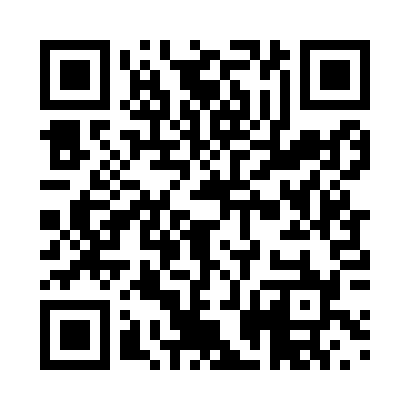 Prayer times for Borovnica, SloveniaWed 1 May 2024 - Fri 31 May 2024High Latitude Method: Angle Based RulePrayer Calculation Method: Muslim World LeagueAsar Calculation Method: HanafiPrayer times provided by https://www.salahtimes.comDateDayFajrSunriseDhuhrAsrMaghribIsha1Wed3:485:491:006:018:1110:042Thu3:465:4812:596:028:1210:063Fri3:445:4612:596:028:1310:084Sat3:415:4512:596:038:1510:105Sun3:395:4312:596:048:1610:126Mon3:375:4212:596:058:1710:147Tue3:355:4012:596:058:1810:168Wed3:325:3912:596:068:2010:189Thu3:305:3812:596:078:2110:2010Fri3:285:3612:596:088:2210:2211Sat3:255:3512:596:088:2310:2412Sun3:235:3412:596:098:2510:2613Mon3:215:3312:596:108:2610:2814Tue3:195:3112:596:108:2710:3015Wed3:175:3012:596:118:2810:3216Thu3:155:2912:596:128:2910:3417Fri3:125:2812:596:138:3010:3618Sat3:105:2712:596:138:3210:3819Sun3:085:2612:596:148:3310:4020Mon3:065:2512:596:158:3410:4221Tue3:045:2412:596:158:3510:4422Wed3:025:2312:596:168:3610:4623Thu3:005:2212:596:168:3710:4824Fri2:585:2112:596:178:3810:5025Sat2:565:201:006:188:3910:5226Sun2:555:201:006:188:4010:5427Mon2:535:191:006:198:4110:5628Tue2:515:181:006:208:4210:5829Wed2:495:171:006:208:4311:0030Thu2:485:171:006:218:4411:0131Fri2:465:161:006:218:4511:03